Kooperativa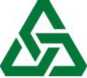 Vienna Insurance Group	p - 310/08DODATKOVÉ POJISTNÉ PODMÍNKY PRO POJIŠTĚNI MOBILNÍCH PRACOVNÍCH STROJŮ (ALL RISKS)Článek I.Předmět pojištěníPředmětem pojištění jsou mobilní stroje tzn. pracovní stroje samojízdné a pracovní stroje přípojné bez registrační značky nebo i s přidělenou registrační značkou a dále vozidla s přidělenou registrační značkou a to speciální a zvláštní vozidla s převažující pracovní činností jako pracovní stroj, která jsou uvedená v pojistné smlouvě včetně jejich výbavy a příslušenství, případně i další pracovní stroje (dále jen „pojištěný stroj“).Předmětem pojištění je jednotlivý stroj nebo soubor strojů, které jsou uvedené v pojistné smlouvě, včetně jejich výbavy a příslušenství.Předmětem pojištění jsou stroje ve vlastnictví nebo spoluvlastnictví pojistníka nebo pojištěného uvedeného v pojistné smlouvě (stroje vlastní).Je-li tak ujednáno, jsou předmětem pojištění cizí stroje, které pojistník nebo pojištěný uvedený v pojistné smlouvě užívají podle dohody (cizí stroje). U těchto strojů se jedná o pojištění cizího pojistného rizika.Bylo-li sjednáno pojištění souboru strojů, vztahuje se pojištění i na stroje, které se staly součástí pojištěného souboru po uzavření pojistné smlouvy. Stroje, které přestaly být součástí souboru, pojištěny nejsou.V případě pojištění souboru strojů jsou předmětem pojištění pouze stroje, jejichž stáří nepřesáhlo v době vzniku škody 10 let, resp. zemědělské stroje, jejichž stáří nepřesáhlo v době vzniku škody 4 roky, není-li ujednáno jinak. Pro určení stáří stroje je rozhodující rok jeho prvního uvedení do provozu. V případě, že rok prvního uvedení do provozu nelze zjistit, je pro určení stáří stroje rozhodující rok jeho výroby.Předmětem pojištění jsou pouze takové stroje, které byly při sjednání pojištění v provozuschopném stavu a byly uvedeny do provozu v souladu s platnými právními předpisy a požadavky výrobce.Nedošlo-li z téže příčiny a ve stejném čase i k jinému poškození nebo zničení pojištěného stroje, za něž je pojistitel povinen plnit, pojištění se nevztahuje na poškození nebo zničení:strojní součásti, díly a nástroje, které se pravidelně vyměňují při změně pracovních úkonů (např. řezné a vrtací nástroje apod.),díly a části, které se pravidelně vyměňují pro rychlé opotřebení nebo stárnutí (např. hadice, těsnění, pásy, řetězy, řemeny, pneumatiky, lana, dráty, síta, pracovní části drtičů),strojní součásti pro kluzná a valivá uložení pro přímočarý a rotační pohyb (např. ložiska, písty, vložky válců),skleněné díly a části, činná média a provozní kapaliny (např. paliva, maziva, chemikálie, filtrační hmoty, chladicí kapaliny, katalyzátory).Předmětem pojištění nejsou:silniční motorová a nemotorová vozidla s přidělenou registrační značkou tzn. osobní, nákladní, speciální automobily a přípojná vozidla užívaná pro přepravu osob nebo nákladu. Převažující činností těchto vozidel je činnost přepravní s pouze doplňkovou pracovní činností tj. naložení a složení nákladu, manipulace s břemeny apod.lodě a letadla,kolejová vozidla, která nevykonávají pracovní činnost,vzorky, názorné modely, prototypy,ruční nářadí s elektrickým nebo spalovacím pohonem (např. vrtačky, brusky, pily, bourací a vrtací kladiva, ruční sekačky na trávu).Článek II.Pojistná nebezpečíPojištění mobilních pracovních strojů se vztahuje na poškození nebo zničení pojištěného stroje jakoukoli událostí, která nastane nečekaně a náhle, omezuje nebo vylučuje provozuschopnost tohoto stroje a dále není vyloučena.Pojištění se vztahuje i na:krádež, při které pachatel překonal překážky chránící pojištěný stroj nebo jeho část před odcizením,loupež,(dále jen „odcizení“).Článek III.Místo pojištěníMístem pojištění pro mobilní pracovní stroje samojízdné, pro pracovní stroje přípojné, speciální vozidla a zvláštní vozidla je území České republiky, není-li v pojistné smlouvě uvedeno jinak.Článek IV.Pojistná událostPojistnou událostí je poškození, zničení nebo odcizení pojištěného stroje nebo jeho části způsobené některým z pojistných nebezpečí uvedených v článku II., které omezuje nebo vylučuje jeho funkčnost a ke kterému došlo v době trvání pojištění a v místě pojištění.Pojistnou událostí je i poškození, zničení nebo ztráta pojištěného stroje nebo jeho části v přímé souvislosti s tím, že v místě pojištění nastalo a na pojištěný stroj bezprostředně působilo některé z živelních pojistných nebezpečí specifikovaných v čl. IX. bod (39).Článek V.Specifické výluky z pojištěníNení-li v pojistné smlouvě ujednáno jinak, pojištění se dále nevztahuje na:škody vzniklé následkem trvalého vlivu provozu, přirozeného opotřebení, kavitace, koroze, eroze, postupného stárnutí, únavy materiálu, nedostatečného používání, dlouhodobého skladování, usazování kotelního kamene nebo jiných usazenin,poškození nebo zničení pojištěného stroje přímým účinkem zamrznutí chladící kapaliny, vody nebo podobného média, chybného nebo nedostatečného mazání, nedostatku chladící kapaliny,poškození nebo zničení pojištěného stroje přímým dlouhodobým vlivem biologických, chemických nebo tepelných procesů nebo znečištěním,poškození nebo zničení pojištěného stroje normálními atmosférickými podmínkami, s nimiž je třeba podle ročního období a místních poměrů počítat,poškození nebo zničení pojištěného stroje prováděním jeho opravy, údržby nebo servisu, ale pokud v důsledku takového poškození nebo zničení nastane nehoda, která způsobí vnější poškození nebo vnější zničení pojištěného stroje, pak na toto následně vzniklé vnější poškození nebo vnější zničení stroje se pojištění vztahuje,následek vady, kterou měl pojištěný stroj již v době uzavření pojištění a která byla nebo mohla být známa pojistníkovi bez ohledu na to, zda byla známa pojistiteli,poškození nebo zničení pojištěného stroje, za které je dodavatel stroje nebo jiný smluvní partner odpovědný podle zákona nebo smlouvy,porušení, zničení, zkreslení, vymazání nebo jinou ztrátu či poškození dat a programového vybavení,škody způsobené počítačovým virem nebo obdobným programem,škody způsobené elektronickým přenosem nebo zpracováním dat nebo jiných informací,poškození, zničení nebo ztrátu pojištěného stroje zpronevěrou, podvodem, zatajením stroje a neoprávněným užíváním pojištěného stroje třetí osobou,následně vzniklé ztráty všeho druhu, zastavením nebo přerušením činnosti, ať částečným nebo úplným, zejména ušlý zisk, zvýšené náklady, pokuty, manka, penále, ztráty z prodlení, ztráta trhu nebo kontraktu, nedodržení sjednaného výkonu, ztráty nebo poškození zjištěné poprvé při inventuře.Výluky uvedené v odst. (1) písm. a) až e) tohoto článku se vztahují pouze na takové poškození nebo zničení pojištěného stroje, které nenastalo v důsledku živelní události.Článek VI.Povinnosti pojistníka a pojištěného(l)Pojistník a pojištěný jsou povinni:používat pojištěný stroj pouze k účelu stanovenému výrobcem podle návodu k obsluze nebo technických podmínek, dodržovat technické a další normy a pokyny vztahující se na provoz a údržbu pojištěného stroje,zabezpečit obsluhu nebo řízení pojištěného stroje osobou, která má předepsanou kvalifikaci či oprávnění, nebo pokud není kvalifikace či oprávnění předepsáno, osobou, která byla prokazatelně pro obsluhu nebo řízení zaškolena,zajistit, aby byl stroj v době jeho opuštění řádně zabezpečen proti odcizení způsobem dohodnutým v pojistné smlouvě, popř. způsobem vyššího stupně,zajistit, aby se v kabině stroje v době jeho opuštění nenacházely doklady ke stroji (osvědčení o registraci, osvědčení o technickém průkazu, technický průkaz),v případě vzniku škody uschovat veškeré poškozené díly, dokud pojistitel nevydá souhlas s jejich likvidací.oznámit neprodleně PČR dopravní nehodu v souladu s povinnostmi uloženými obecně závaznou právní normou.(2) Mělo-li porušení povinností uvedených v odst. (1) tohoto článku podstatný vliv na vznik pojistné události, její průběh nebo na zvětšení rozsahu jejích následků anebo na zjištění nebo určení výše pojistného plnění, je pojistitel oprávněn snížit pojistné plnění úměrně tomu, jaký vliv mělo toto porušení na rozsah jeho povinnosti plnit.Bylo-li prokázáno, že v okamžiku zaviněné, resp. částečně zaviněné dopravní nehody pojištěný stroj řídila nebo obsluhovala osoba, která byla v době pojistné události pod vlivem omamné nebo psychotropní látky, nebo u které byla zjištěna hodnota alkoholu v krvi nižší než 1,00 promile, pojistitel sníží plnění až o 50 %.Pokud byla u osoby, která řídila nebo obsluhovala pojištěný stroj, zjištěna hodnota alkoholu v krvi 1,00 promile a vyšší nebo odmítne-li tato osoba zkoušku na obsah alkoholu, omamné nebo psychotropní látky v krvi, sníží pojistitel plnění až o 75 %.Postup uvedený v odst. (3) a (4) neplatí, vznikla-li škoda v době od odcizení stroje do jeho vrácení oprávněnému uživateli.Článek VII.Pojistná hodnotaPojistnou hodnotou pojištěného stroje je jeho nová cena (pojištění na novou cenu).Odchylně od článku XVI. odst. (2) písm. a) Všeobecných pojistných podmínek pro pojištění majetku a odpovědnosti je novou cenou pojištěného stroje částka, za kterou lze stejný nebo srovnatelný stroj téhož druhu, kvality a výkonu, sloužící ke stejnému účelu, pořídit v daném čase a na daném místě jako stroj nový.Článek VIII.Pojistné plněníByl-li stroj pojištěn na novou cenu a není-li ujednáno jinak, vzniká oprávněné osobě právo, aby jí pojistitel vyplatil:v případě zničení, odcizení nebo ztráty stroje, částku odpovídající obvyklé ceně stroje v době bezprostředně před vznikem pojistné události, tj. částku, která by byla dosažena při prodeji stejného nebo srovnatelného stroje téhož druhu, kvality a výkonu tzn. obdobného stroje v obvyklém obchodním styku v daném čase a na daném místě sníženou o cenu využitelných zbytků,v případě poškození stroje částku odpovídající přiměřeným nákladům na opravu, které jsou potřebné pro uvedení poškozeného stroje do stavu provozuschopnosti bezprostředně před pojistnou událostí, od takto stanovených nákladů odečte pojišťovna cenu využitelných zbytků nahrazovaných částí.Plnění pojistitele podle odst. (1) písm. b) tohoto článku však nepřevýší částku vypočtenou podle odst. (1) písm. a) tohoto článku.Podmínkou vzniku práva na pojistné plnění za škody vzniklé během přepravy stroje jako nákladu je, že doprava pojištěného stroje byla prováděna vlastním jménem a na vlastní účet pojistníka nebo pojištěného během pojistného období.Pojistitel poskytne plnění i v případě, že škoda na pojištěném stroji vznikla v důsledku nehody dopravního prostředku.Pojistitel je povinen poskytnout plnění pouze v případě, že použitý dopravní prostředek je vhodný a technicky způsobilý pro přepravu stroje.Pojistitel však neposkytne pojistné plnění za škody na stroji vzniklé v důsledku nesprávného uložení nebo upevnění přepravovaného stroje a dále za vady, které měl stroj již v době před jeho naložením.Pojistitel poskytne plnění také za přiměřené náklady, které oprávněná osoba prokazatelně vynaložila na:provizorní opravu, pokud se tím nezvýší náklady na celkovou opravu, nerozhodne-li pojistitel jinak,demontáž a montáž poškozeného pojištěného stroje, dále na dopravu poškozeného stroje do opravny a zpět,odměny vyplacené za práci přesčas,v noci, ve dnech pracovního volna a pracovního klidu, expresní příplatky, letecké dodávky náhradních dílů a cestovní náklady techniků a expertů ze zahraničí, pokud jejich vynaložení pojistitel předem odsouhlasil včetně případných celních poplatků.Pojistitel neposkytne plnění za náklady:které by vznikly i tehdy, pokud by nevznikla pojistná událost (např. náklady na údržbu),vzniklé změnou nebo vylepšením pojištěného stroje jakýmkoli způsobem.Vznikla-li pojistná událost na stroji pojištěném na jinou cenu, řídí se plnění pojistitele příslušnými ustanoveními pojistné smlouvy. Pokud není ujednáno jinak, nesmí plnění pojistitele přesáhnout částku vypočtenou podle odst. (1) písm. a) tohoto článku.Článek IX.Výklad pojmůPro účely pojištění podle těchto zvláštních pojistných podmínek platí tento výklad pojmů.Data jsou informace zpracovatelné na elektronických zařízeních.Krádeží, při které pachatel prokazatelně překonal překážky chránící pojištěný stroj, jeho části nebo jeho příslušenství před odcizením, serozumí přivlastnění si pojištěného stroje, jeho části nebo příslušenství tak, že se ho pachatel zmocnil některým dále uvedeným způsobem a překonal zabezpečení stroje dohodnuté v dodatkových pojistných podmínkách pojistné smlouvy:do místa, ve kterém byl stroj uzamčen nebo do pojištěného stroje se dostal tak, že jej prokazatelně otevřel nástroji, které nejsou určeny k jeho řádnému otevírání,v místě, ve kterém byl stroj uzamčen nebo v pojištěném stroji se skryl, a po jeho uzamčení se stroje zmocnil,místo, ve kterém byl stroj uzamčen nebo pojištěný stroj, otevřel originálním klíčem nebo legálně zhotoveným duplikátem, jehož se neoprávněně zmocnil krádeží, při které pachatel překonal překážky chránící před odcizením, nebo loupeží,zmocnil se povrchových části pojištěného stroje k tomuto stroji z vnějšku připevněných pomocí nástroje nebo nástrojů,zmocnil se celého pojištěného stroje za použití nástroje nebo nástrojů z místa, kde byl stroj připevněn,zmocnil se pojištěného stroje nebo jeho části z místa, které bylo opatřeno funkčním oplocením nebo uzamčenými vraty,zmocnil se pojištěného stroje tak, že za použití nástroje nebo nástrojů překonal uzamčené nebo aktivované zařízení, které je určeno výrobcem stroje jako zařízení chránící pojištěný stroj před odcizením.Krupobitím se rozumí pád kousků ledu vytvořených v atmosféře.Loupeží se rozumí přivlastnění si stroje tak, že pachatel prokazatelně použil proti pojistníkovi, pojištěnému uvedenému v pojistné smlouvě, jejich zaměstnanci nebo jiné osobě pověřené pojistníkem nebo pojištěným uvedeným v pojistné smlouvě násilí nebo pohrůžky bezprostředního násilí.Nehodou dopravního prostředku se rozumí událost, při níž dopravní prostředek dopravující pojištěný stroj utrpí věcnou škodu následkem bezprostředního působení vnějších sil.Pádem stromů, stožárů nebo jiných předmětů se rozumí takový pohyb tělesa, který má znaky pádu způsobeného zemskou gravitací.Poškozením stroje se rozumí takové poškození, které lze odstranit opravou, přičemž náklady na tuto opravu nepřevýší částku odpovídající časové ceně stroje v době bezprostředně před vznikem pojistné události.Povodní se rozumí přechodné výrazné zvýšení hladiny vodních toků nebo jiných povrchových vod, při kterém voda již zaplavuje místo pojištění mimo koryto vodního toku. Povodní je i stav, kdy voda z určitého území nemůže dočasně přirozeným způsobem odtékat nebo její odtok je nedostatečný, případně je zaplavováno území při soustředěném odtoku srážkových vod.Požár je oheň, který vznikl mimo určené ohniště nebo který určené ohniště opustil a který se vlastní silou rozšířil nebo byl pachatelem úmyslně rozšířen.Pracovní stroj samojízdný je zvláštní vozidlo s vlastním zdrojem pohonu, konstrukčně a svým vybavením určené pouze pro vykonávání určitých pracovních činností. Pracovní stroj samojízdný není určený zpravidla pro přepravní činnost.Pracovní stroj přípojný je zvláštní vozidlo bez vlastního pohonu, konstrukčně a svým vybavením určené pouze pro vykonávání určitých pracovních činností. Pracovní stroj přípojný se připojuje k tažnému motorovému vozidlu, které je přizpůsobené pro jeho připojení. Pracovní stroj přípojný není určený zpravidla pro přepravní činnost.Provozuschopný stav je takový stav stroje, ve kterém je po úspěšně dokončeném přejímacím testu a zkušebním provozu schopen plnit určené funkce a dodržovat hodnoty parametrů v mezích stanovených technickou dokumentací.Průvodními jevy požáru se rozumí teplo a zplodiny hoření vznikající při požáru a dále působení hasební látky použité při zásahu proti požáru.Přiměřenými náklady se rozumí náklady, které jsou obvyklé v době vzniku pojistné události v daném místě. Za přiměřené náklady se nepovažují příplatky za práci přesčas, za letecké dodávky apod.Přímým působením zevních sil se rozumí poškození nebo zničení funkčních skupin, součástí nebo dílů pojištěného stroje přímým působením zevních sil při nárazu nebo pádu tohoto stroje nebo při nárazu do něj. Působení zevních sil musí být patrné a jednoznačně prokazatelné.Přirozeným opotřebením je pozvolný proces spotřeby stroje, způsobený jeho používáním během provozu nebo jinými aktivními vnějšími vlivy dlouhodobějšího charakteru (např. trvalým působením chemických, teplotních, mechanických vlivů a elektrických vlivů). Projevuje se především postupným snižováním hodnot parametrů stanovených výrobcem pro daný stroj.Příslušenstvím stroje je pomocné zařízení, pomocné přístroje a prostředky se strojem pevně spojené, které jsou po technické stránce nezbytné pro činnost stroje podle jeho účelu. Za příslušenství stroje se nepovažují data.Sesouváním nebo zřícením lavin se rozumí jev, kdy se masa sněhu nebo ledu náhle uvede do pohybu a řítí se do údolí.Sesouváním půdy, zřícením skal nebo zemin se rozumí pohyb hornin z vyšších poloh svahu do nižších, ke kterému dochází působením přírodních sil nebo lidské činnosti při porušení podmínek rovnováhy svahu.Soubor strojů tvoří jednotlivé stroje, které mají stejný nebo podobný charakter nebo jsou určeny ke stejnému účelu.Speciálním vozidlem se rozumí pracovní stroj samojízdný s vlastním zdrojem pohonu. Konstrukčně a svým vybavením je určen pouze pro vykonávání určitých pracovních úkonů, není zpravidla určený pro přepravní činnost.Strojní zařízení je souhrn několika vzájemně (technologicky a konstrukčně) spojených strojů a mechanismů určených na plnění předepsaných funkcí.Tíhou sněhu nebo námrazy se rozumí destruktivní působení jejich nadměrné hmotnosti na střešní krytiny, nosné konstrukce nebo ostatní konstrukce střech budov.Za živelní událost způsobenou tímto pojistným nebezpečím se však nepovažuje poškození nebo zničení pojištěného stroje jakoukoliv škodní událostí, ke které dojde na zcela či zčásti zchátralých, shnilých nebo jinak poškozených nosných konstrukcí střech budov nebo krytinách a/nebo s přispěním takového stavu nosných konstrukcí střech budov nebo krytin ke vzniku škodní události.Úderem blesku se rozumí přímé a bezprostřední působení energie blesku nebo teploty jeho výboje na stroj. Škoda vzniklá úderem blesku musí být zjistitelná podle viditelných destrukčních účinků na stroji.Údržbou stroje se rozumí souhrn činností zajišťujících technickou způsobilost, provozuschopnost, hospodárnost a bezpečnost provozu stroje. Tyto činnosti spočívají zejména v pravidelných prohlídkách, ošetřování, seřizování, plnění termínů mazacích plánů a včasné výměně opotřebených dílů, a to v souladu s platnými předpisy, ustanoveními nebo pokyny danými výrobcem.Užíváním stroje se rozumí stav, kdy pojistník nebo pojištěný uvedený v pojistné smlouvě mají stroj po právu ve své moci a jsou oprávněni využívat jeho užitné vlastnosti.Vichřicí se rozumí dynamické působení hmoty vzduchu, která se pohybuje rychlostí 20,8 m/s a vyšší. Za škodu způsobenou vichřicí se dále považují i škody způsobené vržením jiného předmětu vichřicí na pojištěný stroj.Výbavou se rozumí základní výbava dodávaná k danému typu stroje výrobcem, jakož i výbava předepsaná právní normou. Za výbavu stroje se nepovažují data.Výbuchem se rozumí náhlý ničivý projev tlakové síly spočívající v rozpínavosti plynů nebo par. Za výbuch se nepovažuje výbuch ve spalovacím prostoru spalovacího motoru a jiných zařízení, ve kterých se energie výbuchu cílevědomě využívá.Záplavou se rozumí vytvoření souvislé vodní plochy, která po určitou dobu stojí nebo proudí v místě pojištění.Zemědělským strojem se rozumí technické zařízení určené k provádění agrotechnických operací při pěstování plodin, k posklizňové úpravě zemědělských produktů nebo k chovu hospodářských zvířat (např. kombajny, rozmetadla, secí stroje, pluhy, rotavátory, obraceče, krmné vozy) .Zemětřesením se rozumí otřesy zemského povrchu vyvolané pohyby zemské kůry, dosahující intenzity alespoň 6. stupně mezinárodní stupnice MSK-64 udávající makroseismické účinky zemětřesení, a to v místě pojištění (nikoliv v epicentru).Znečištěním se rozumí také úmyslné poškození pojištěného stroje nápisem, malbou, rytím a jiným obdobným způsobem.Znehodnocením stroje se rozumí takové poškození stroje, které není možné odstranit opravou, přičemž stroj lze i nadále používat k původnímu nebo podobnému účelu. Znehodnocením stroje se sníží jeho hodnota.Zničením stroje se rozumí takové poškození, které není možné odstranit opravou, přičemž stroj již nelze dále používat k původnímu nebo podobnému účelu. Za zničení bude považováno i takové poškození stroje, které lze sice odstranit opravou, ale náklady na tuto opravu by přesáhly časovou cenu stroje v době bezprostředně před pojistnou událostí.Zpronevěrou se rozumí přivlastnění si svěřeného pojištěného stroje.Ztrátou stroje se rozumí stav, kdy oprávněná osoba pozbyla nezávisle na své vůli možnost se strojem disponovat.Zvláštním vozidlem se rozumí i mobilní stroj, průmyslové zařízení schopné přepravy nebo vozidlo bez karoserie, ve kterých je zabudován spalovací motor.Živelním pojistným nebezpečím se rozumí požár, výbuch, úder blesku, pád letadla, povodeň nebo záplava, vichřice nebo krupobití, sesouváním půdy, zřícení skal nebo zemin, sesouvání nebo zřícení sněhových lavin, pád stromů, stožárů nebo jiných předmětů, zemětřesení nebo tíha sněhu nebo námrazy.(40) Živelní událostí se rozumí událost způsobená živelním pojistným nebezpečím.Článek X.Závěrečné ustanoveníTyto zvláštní pojistné podmínky nabývají účinnosti dnem 1.2.2008